Если переходе на страницу Помещения (Расписание-> Помещения) страница выглядит иначе, чем представленная ниже: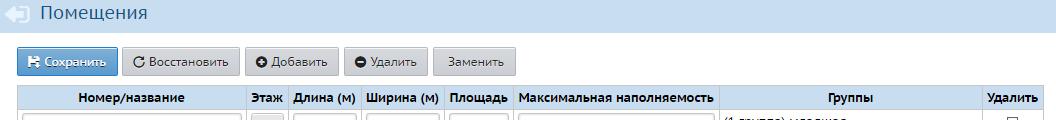 Вам необходимо очистить кэш браузера и файлы cookie браузера по инструкции представленной ниже.Google Chrome 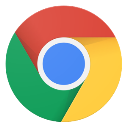 Нажмите сочетание клавиш Ctrl + Shift + Del.В окне Очистить историю включите только опции Изображения и другие файлы, сохраненные в кеше и Файлы cookie, а также другие данные сайтов и плагинов и выберите период(за все время).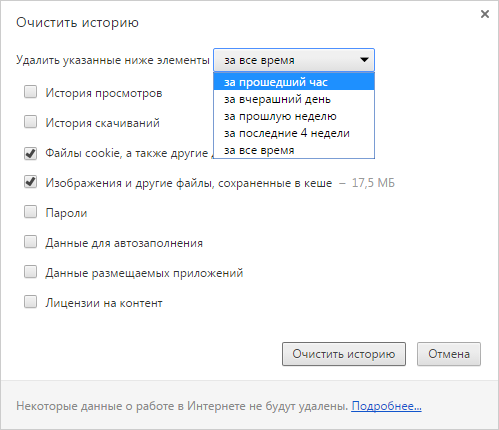 Нажмите кнопку Очистить историю.Mozilla Firefox 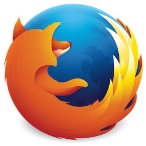 Нажмите сочетание клавиш Ctrl + Shift + Del.В окне Удаление недавней истории в поле Удалить выберите из списка период(Всё).Раскройте список Подробности и убедитесь, что включена только опции Куки и Кэш.Нажмите кнопку Удалить сейчас.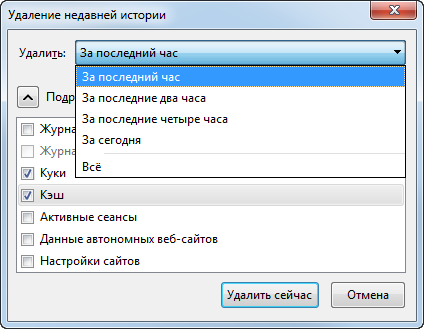 Opera 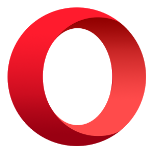 Нажмите сочетание клавиш Ctrl + Shift + Del.В окне Очистить историю посещений определите период(За все время).Убедитесь, что включена только опции Кэшированные изображения и файлы и Файлы cookie и прочие данные сайтов и нажмите кнопку Очистить историю посещений.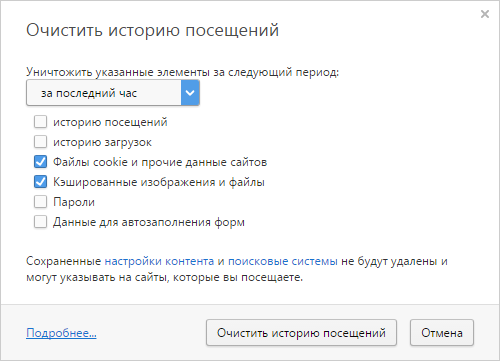 Internet Explorer 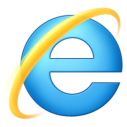 Определите версию браузера:Примечание. Чтобы определить версию браузера, просто перейдите на страницу yandex.ru/internet или воспользуйтесь инструкцией ниже.Нажмите клавишу Alt, чтобы вызвать меню браузера.Нажмите значок   → О программе.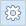 Версию используемого браузера можно видеть в поле Версия.IE 11, 10Нажмите сочетание клавиш Ctrl + Shift + Del.В окне Удаление истории обзора включите опции Временные файлы Интернета и веб-сайтов и Файлы cookie и данные веб-сайтов. Убедитесь, что остальные опции отключены.Нажмите кнопку Удалить. 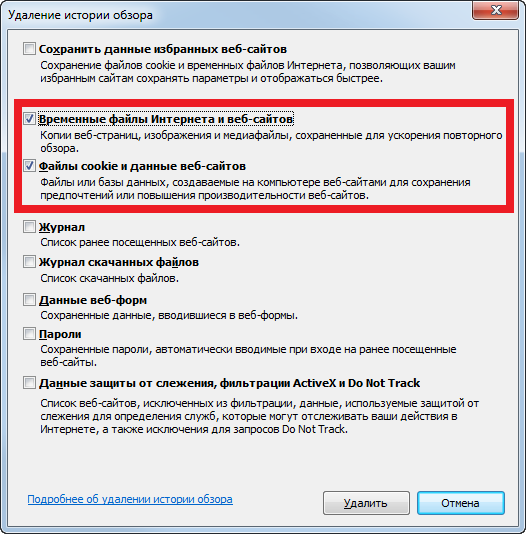 Microsoft Edge 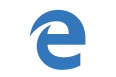 Нажмите значок   → Параметры.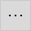 В блоке Очистить данные браузера нажмите кнопку Выберите, что нужно очистить.Включите опцию Кэшированные данные и файлы. Убедитесь, что остальные опции отключены.Нажмите кнопку Очистить.Safari 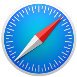 Нажмите сочетание клавиш ⌥ + ⌘ + E или воспользуйтесь инструкцией:В меню браузера выберите пункт Safari → Настройки → Дополнения.Включите опцию Показывать меню «Разработка» в строке меню.В меню браузера выберите пункт Разработка → Очистить кэши.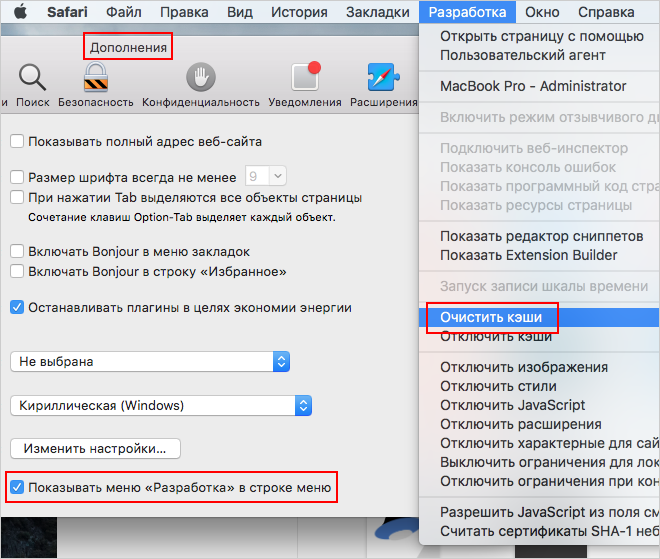 